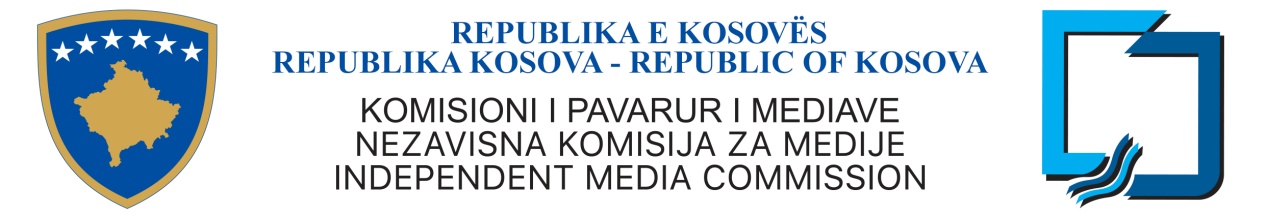 LISTA KONTROLLUESE GJATË VLERËSIMIT TË APLIKACIONEVE Kriteret kualifikuese për licencë të OSHMA-ve1Forma e Aplikacionit, e plotësuar dhe e kompletuar në tërësi;2Plani i Biznesit për tri vitet e ardhshme përfshirë strukturën organizative dhe numrin e të punësuarave;3Dëshmi rreth qëndrueshmërisë financiare (dokument zyrtar për prejardhjen e mjeteve financiare);4Skema programore 1 javore;5Sistemi i transmetimit dhe projekti teknik;6Cilësinë e teknologjisë të propozuar për transmetim;7Cilësinë e teknologjisë dhe listën e pajisjeve në pajtueshmëri me standardet e propozuara të punës në studio;8Kriteret Kualifikuese Profesionale të stafit përgjegjës në lëmin:I. Çështjeve Programore (dëshmi mbi kualifikimet universitare për çështje programore në fushën e gazetarisë apo komunikimit masive- diplomë, si dhe dëshmi mbi përvojën e së paku tri (3) viteve të punës në fushat përkatëse) dhe CV. II. Drejtësisë (dëshmi mbi kualifikimin universitar për çështje ligjore – diplomë, si dhe dëshmi mbi përvojën e së paku tri (3) viteve të punës në fushën përkatëse) dhe CV; II. Çështjeve Teknike (dëshmi mbi kualifikimet profesionale për çështje teknike - diplomë në fushën e transmetimit, telekomunikimit ose teknologjisë informative, si dhe dëshmi mbi përvojën e punës së paku tri (3) vite në fushat përkatëse) dhe CV.  Kopjet e noterizuara të diplomave dhe dëshmi origjinale mbi përvojën e punës.9Certifikata e Biznesit e kompletuar – veprimtaria për radio televizion; Kopja e noterizuar.10Certifikatë lidhur me Dënimet Penale – dokument nga gjykata jo më i vjetër se 6 muaj);Origjinali.11Dëshmi nga Gjykata që ndaj biznesit të parashtruesit të kërkesës për licencë të tij nuk është duke u zhvilluar procedura e falimentimit apo likuidimit - dokument jo më i vjetër se 6 muaj.12Dëshmi që kandidati nuk ka obligime tatimore ndaj shtetit (vërtetim nga ATK me afat)Origjinali.13Dëshmia e pagesës së tarifës administrative për aplikim për licencë – (dëshmi Origjinale).14Bashkëngjitni një deklaratë se kandidati nuk mban ndonjë post publik të Zgjedhur ose të Emëruar në një Funksion të lartë Zyrtar.Origjinali apo kopja e noterizuar.15Bashkëngjitni një deklaratë me shkrim se kandidati nuk bënë pjesë në strukturat të larta, udhëheqëse/ekzekutive të ndonjë partie politike.Origjinali apo kopja e noterizuar.16Bashkëngjitni një deklaratë me shkrim se kandidati nuk bënë pjesë në strukturat të larta, udhëheqëse/ekzekutive të ndonjë organizate fetare. Origjinali apo kopja e noterizuar